План самообразованияучителя информатикиПонибратец Виталий Викторовична 2020-2025 учебные годы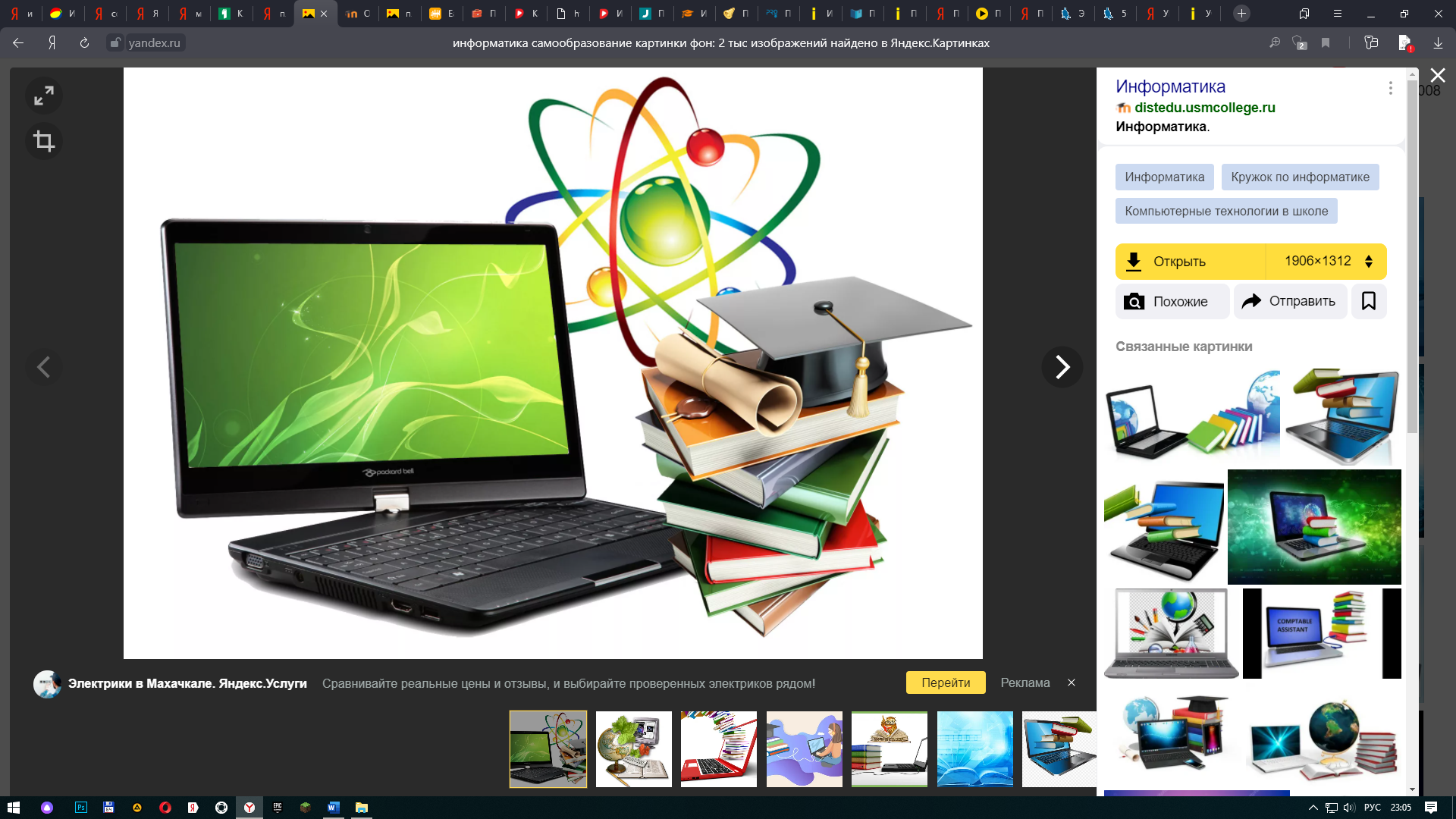 ПЛАНСАМООБРАЗОВАНИЯ УЧИТЕЛЯ ИНФОРМАТИКИна 2020-2025 учебные годы    Тема самообразования: Повышение эффективности преподавания информатики с помощью применения новых образовательных технологий.    Цель самообразования: Повысить уровень педагогического мастерства и компетентность как учителя информатики в рамках реализации ФГОС. Повысить научно – методический уровень преподавания предмета «Информатика». Повышение качества образования учеников через активное внедрение информационных технологий.    Задачи:Изучить новые образовательные технологии, направленные на личностно ориентированное обучение.Овладеть новыми информационными технологиями путём внедрения их в учебно-воспитательный процесс.Изучить метод проектов как способ реализации системно деятельностного подхода.Разработать конспекты уроков, с использованием разных образовательных технологий. Изучить нормативно-правовую базу ФГОС. Продолжать работу над повышением научно-теоретического уровня в методики преподавания информатики и ИКТ.Разработать методические рекомендации в рамках реализуемой инновации.Формировать способность к творческому саморазвитию.Внедрять в учебный процесс инновационные педагогические технологии;Обеспечивать воплощение творческого замысла.Разработать программы внеурочной деятельности для учащихся.Источники самообразования:       Интернет, журналы, специализированная литература (методическая, научная, художественная), конференции, видео и аудио информация, семинары, вебинары, мероприятия по обмену опытом, курсы повышения квалификации.Ожидаемый результат самообразования:Повышение качества преподавания предмета для учащихся не менее 50%.Разработка и апробирование дидактических материалов, создание мультимедийных материалов (презентаций) для уроков информатики.Разработка и проведение открытых уроков и мероприятий.Доклады, выступления на заседаниях МО, участие в олимпиадах, конкурсах и конференциях с обобщением опыта;Продвижение персонального сайта-портфолио в сети Интернет, размещение на нем авторских методических материалов.       Планируемые результаты самообразования:Разработка электронных уроков по информатике.Разработка материалов для использования на уроке информатики в электронном виде.Комплекта дидактики по информатике (самостоятельные, практические и контрольные работы).Комплекта раздаточного материала по информатике (карточки, задания, тесты).Подготовка открытых уроков с применением интернета, ИКТ и интерактивной доски.Исходя из основной общеобразовательной проблемы школы, индивидуальной темы по самообразованию, я наметил основные планируемые разделы работы по самообразованию на 2020 -2025 учебные годы   № Мероприятия Результат  Срок реализации 1Разработка комплекта электронных уроков по информатике и ИКТ: 7, 8, 9, 10, 11 кл  (по ФГОС) конспекты, презентации,видео и другие материалы весь период 2Продолжить ведение и наполнение банка творческих и проектно-исследовательских работ учащихся как в учебной так и во внеурочной деятельности школьников; проектная деятельность весь период  3Постоянное ведение портфолио учителя. ведение собственного портфолио весь период  4Посещать семинары, тренинги, конференции, уроки коллег;обмен опытом весь период5 Чтение методической, педагогической и предметной литературы. повышение знаний в предметной области весь период6Обзор информации в Интернете по информатике и ИКТ, педагогике, психологии. повышение знаний в предметной области весь период7Совершенствование работы с педагогическими технологиями (личностно-ориентированной и технологией уровневой дифференциации) через предметные издания и Интернет.повышение знаний в предметной областиСистематически8Разработка конспектов уроков информатики и ИКТ.планы весь период9Разработка индивидуальных и дифференцированных заданий для учащихся.планывесь период10Продвижение персонального сайта-портфолио в сети Интернет, размещение на нем авторских методических материаловведение собственного сайта портфолио весь период11Разработка пакета документов и учебных материалов (паспорт кабинета, график рабочих дней кабинета, инструкции, плана работы кабинета информатики, комплекта тестовых заданий, учебно-методический комплекс по информатике и др.)Комплекты методико-дидактических материаловвесь период12Проведение открытых уроков в рамках работы ШМОРазмещение информации на сайте школывесь период13Знакомство с новыми формами, методами и приёмами обучения информатики. повышение знаний в предметной области весь период14Проведение мониторинга уровня сформированности предметных компетентностей учащихся школыКонтрольные срезы и тестыВ конце года